Revision worksheet 2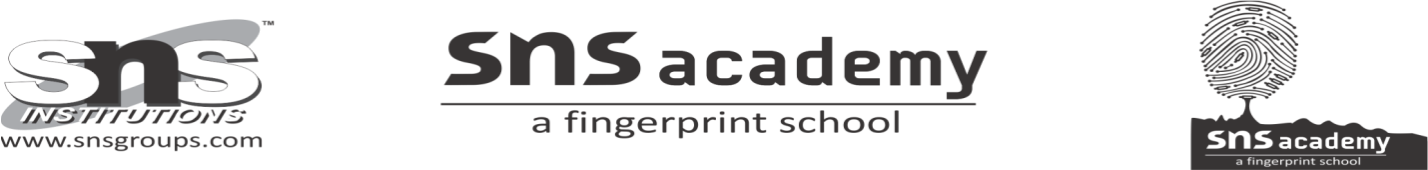 II. Change the following sentences into passive voice:    10. They took all the necessary precautions. ____________________________________    11 .My brother has written a novel. ____________________________________________    12. They have rejected the offer.______________________________________________    13.  My brother has won a prize._______________________________________________    14.  My mother has made a cake.______________________________________________    15. The postman has delivered the letter.________________________________________    16..She has accepted the invitation._____________________________________________     17. Our army has defeated the enemy.__________________________________________     18. Scientists have invented a cure for cancer.____________________________________